УПРАВЛЕНИЕ ОБРАЗОВАНИЯ АДМИНИСТРАЦИИ  ГОРОДСКОГО ОКРУГА ДОЛГОПРУДНЫЙМУНИЦИПАЛЬНОЕ БЮДЖЕТНОЕ УЧРЕЖДЕНИЕДОПОЛНИТЕЛЬНОГО ОБРАЗОВАНИЯ ЦЕНТР РАЗВИТИЯ ТВОРЧЕСТВА ДЕТЕЙ И ЮНОШЕСТВА «МОСКОВИЯ» Г.О. ДОЛГОПРУДНЫЙ(ЦЕНТР ТВОРЧЕСТВА «МОСКОВИЯ» Г.О. ДОЛГОПРУДНЫЙ)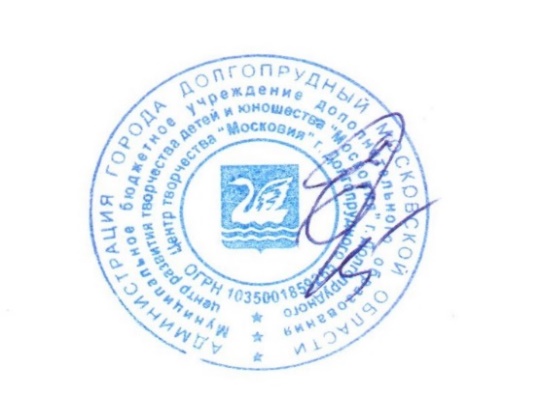        СОГЛАСОВАНО                                                           УТВЕРЖДАЮна заседании методического совета                     Директор Центра творчества Центра творчества «Московия»                         «Московия» г.о. Долгопрудный      Протокол № 1 от 31.08.2021 г                                      _________Ивашова Е.Е.                                                                                                                                                                                                                                                                                                                                                                                     Приказ № 62/1 от 18.05.2021 г.                                                                 Дополнительная общеразвивающая программахудожественной направленности«Музыкальное исполнительство»(специальность: «Гитара»)(базовый уровень уровень)Возраст обучающихся: 8-10 летСрок реализации программы: 6 лет                                                                                                Автор-составитель:Коршунов В.Ю., Климонова А.П. преподаватели                                                  г.о. Долгопрудный, 2021 г.Пояснительная записка  Музыкальная школа дает общее музыкальное образование детям с самыми различными музыкальными данными, развивая их, формируя музыкально-эстетические вкусы и потребности на лучших образцах русской, советской и зарубежной классической музыки, путем всестороннего комплексного обучения и воспитания. Программа «Музыкальное исполнительство» ориентирована на:воспитание и развитие у обучающихся личностных качеств, позволяющих уважать и принимать духовные и культурные ценности разных народов;формирование умения у обучающихся самостоятельно воспринимать и оценивать культурные ценности;воспитание детей в творческой атмосфере, обстановке доброжелательности, эмоционально-нравственной отзывчивости, а также профессиональной требовательности;формирование у одаренных детей комплекса знаний, умений и навыков, позволяющих в дальнейшем осваивать основные профессиональные образовательные программы в области музыкального искусства;выработку у обучающихся личностных качеств, способствующих освоению в соответствии с программными требованиями учебной информации, приобретению навыков творческой деятельности, умению планировать свою домашнюю работу, осуществлению самостоятельного контроля за своей учебной деятельностью, умению давать объективную оценку своему труду, формированию навыков взаимодействия с преподавателями и обучающимися в образовательном процессе, уважительного отношения к иному мнению и художественно-эстетическим взглядам, пониманию причин успеха/неуспеха собственной учебной деятельности, определению наиболее эффективных способов достижения результата.Актуальность данной программы определяется важностью музыкального воспитания подрастающего поколения, вниманием педагогической общественности, направленном на поиски новых прогрессивных форм и методов в общем музыкальном образовании.Как известно, основой сегодняшнего педагогического процесса явилась межпредметная связь, выразившаяся в комплексном подходе обучения детей, выдвигая новые формы учебной работы.Новые формы естественно раздвигают рамки привычного педагогического процесса и призваны не только всесторонне развивать способности обучающихся, но и приобщать их к живой музыке. Перемены, происходящие в общественной жизни нашей страны, в значительной степени затронули систему образования и культуры. Стала очевидной возрастающая роль развивающих моделей обучения, способствующих воспитанию устойчивого интереса учащихся к обучению в системе детских музыкальных школ и детских школ искусств. Реальный путь повышения качества музыкального образования – это интенсификация обучения за счет внедрения новых методов, переосмысления целей и содержания образования. Данная программа использует развивающую модель обучения, обеспечивает активную деятельность детей в сфере искусства, способствует воспитанию устойчивого интереса учащихся к обучению.                Новизна данной программы заключается в том, что она предназначена для обучающихся инструментально – вокального отделения и имеет свои отличительные особенности:     1.  Особое внимание уделяется развитию творческой инициативности обучающихся, пробуждению и поддержанию интереса к занятиям музыкой;      2. Делается акцент на развитие образного мышления и чувственно-эмоционального восприятия музыки;Подготавливается выведение ребенка на самообучение и самоуправление;Широко используется методика обучения обучающихся игре на инструменте в рамках групповых занятий;В репертуар вводятся произведения современных композиторов разных стилей и направлений.Возраст детей, обучающихся по программе  7 -10 лет.Возрастные особенности с учетом музыкального развития:7-8 лет – активность и заинтересованность в получении знаний (в строении занятий используются игровые элементы);9-10 лет – повышенный интерес к окружающему миру, энергичность действий, чувствительность к замечаниям и потребность к поощрениям и похвале (работа над развитием моторики, поощрение любознательности к изучаемому предмету и трудолюбия);                                                                                                                          Цель данной программы – формирование исполнительских умений и навыков, развитие музыкальных способностей и приобщение к миру музыки.Поставленная цель реализуется путем решения следующих задач.  1. Обучающие задачи.развивать познавательный интерес к  владению музыкальным инструментом, к музыкальному исполнительству;обучать приемам и навыкам  инструментальной игры и пения;развивать музыкальные данные, творческий потенциал, помочь учащемуся в реализации своих способностей и культурных потребностей;развивать интерес к музыке, поэзии, драматическому искусству и т.д.;раскрывать различные грани мирового музыкального наследия, на примере различных по жанру и стилю произведений     (обработки народных песен, музыку русских, советских, зарубежных и       современных композиторов)2. Воспитательные задачи.прививать навыки культурного общения и поведения в обществе;организовывать просветительскую работу силами учащихся по пропаганде музыкальной культуры среди населения, общеобразовательных школ и родителей, прививая таким образом общественную и гражданскую активность (выступления в общеобразовательных школах, шефские концерты и концерты для родителей)   3. Развивающие задачи.развитие интеллектуального кругозора;развитие устойчивого интереса к музыке, театру и культуре в целом;развитие активной жизненной позиции.Срок освоения программы. Срок освоения программы «Музыкальное исполнительство» для детей, поступивших в образовательное учреждение в первый класс в возрасте с семи до десяти лет, составляет 1 год.Условия приема. При приеме на обучение по программе «Музыкальное исполнительство» образовательное учреждение проводит отбор детей с целью выявления их творческих способностей. Отбор детей проводится в форме творческих заданий, позволяющих определить наличие музыкальных способностей - слуха, ритма, памяти. Дополнительно поступающий может исполнить самостоятельно подготовленные музыкальные произведения на инструменте (сольную пьесу или вокальное произведение с собственным сопровождением на инструменте).Оценка качества реализации программы.Оценка качества реализации программы "Музыкальное исполнительство" включает в себя текущий контроль успеваемости, промежуточную и итоговую аттестацию обучающихся.В качестве средств текущего контроля успеваемости Образовательное учреждение использует контрольные работы, устные опросы, письменные работы, тестирование, академические концерты, прослушивания, технические зачеты. Текущий контроль успеваемости обучающихся проводится в счет аудиторного времени, предусмотренного на учебный предмет.Промежуточная аттестация проводится по пятибалльной системе в форме контрольных уроков, зачетов и экзаменов. Контрольные уроки, зачеты и экзамены могут проходить в виде технических зачетов, академических концертов, исполнения концертных программ, письменных работ и устных опросов. Контрольные уроки и зачеты в рамках промежуточной аттестации проводятся на завершающих полугодие учебных занятиях в счет аудиторного времени, предусмотренного на учебный предмет. Экзамены проводятся за пределами аудиторных учебных занятий.По окончании триместра выставляются оценки.Результатом освоения программы «Музыкальное исполнительство» является приобретение обучающимися следующих знаний, умений и навыков в предметных областях: Инструментальное исполнительство:Владение нотной грамотой, владение основными приемами звукоизвлечения (legato, non legato, staccato).Умение исполнить небольшие произведения двумя руками с использованием различных видов звукоизвлечения и динамических оттенков;Сольфеджио и музыкальная грамота:Овладение первоначальными навыками нотного письма;Овладение начальными навыками дирижирования;Овладение начальными навыками написания музыкального диктанта.Слушание музыки:наличие первоначальных знаний о музыке как виде искусства, ее основных составляющих, в том числе о музыкальных инструментах, исполнительских коллективах (хоровых, оркестровых), основных жанрах;способность проявлять эмоциональное сопереживание в процессе восприятия музыкального произведения;умение проанализировать и рассказать о своем впечатлении от прослушанного музыкального произведения, провести ассоциативные связи с фактами своего жизненного опыта или произведениями других видов искусств. Хоровой класс:знание начальных основ хорового искусства, вокально-хоровых особенностей хоровых партитур, художественно-исполнительских возможностей хорового коллектива;умение передавать авторский замысел музыкального произведения с помощью органического сочетания слова и музыки;начальные навыки коллективного хорового исполнительского творчества; Формы работы: по предмету Инструментальное исполнительство - индивидуальное занятие.по предметам: Сольфеджио и музыкальная грамота, Слушание музыки,   Хоровой класс – групповая. Режим занятий:по предмету Инструментальное исполнительствоколичество часов в неделю на одного ученика-1,5 часа периодичность занятий-2 раза в неделю.продолжительность –  30 минут,                                             по предмету Сольфеджио и Музыкальная грамотаколичество часов в неделю на одного ученика – 1  час периодичность занятий-1 раз в неделю.по предмету Слушание музыкиколичество часов в неделю на одного ученика-1 час  периодичность занятий-1 раз в неделю.продолжительность –  30 минутпо предмету Хоровой класс - групповаяколичество часов в неделю на одного ученика  – 1,5 часапериодичность занятий-2 раза в неделю.продолжительность –  30 минут  Каждое занятие в любом классе строится по следующей схеме:разыгрывание (распевание);проверка домашнего задания;проработка разучиваемого материала;разбор нового материала;анализ занятия;задание на дом.  Учебный план 1 – го  года обучения по предмету «Музыкальное исполнительство»Содержание:      1. Вводное занятие.Теория: правила поведения в школе;правила техники безопасности при занятии на музыкальном инструменте;правила противопожарной безопасности;правила антитеррористической безопасности. В начале каждой четверти преподаватель проводит беседу  о правилах поведения на дорогах. 2. Основы рациональной постановкиТеория: обучение правильному положению корпуса, рук, головы при игре на  инструменте.Практика: на протяжении первого года акцентируется внимание учащихся на положении ног, спины, положении и форме рук.      3. Работа над звукоизвлечением и звуковедением.Теория: обучение правильному звукоизвлечению,   различным способам соединения звуков (звуковедения legato, non legato).Практика: отрабатывание движения пальцев рук;вырабатывание координации обеих рук.4.  Изучение нотной грамоты.Теория:правописание нот, знаков альтерации, сокращения письма, скрипичного ключа; такт, размер, арпеджио, тональность.Практика:письменные упражнения по освоению нотного почерка; ноты, группировки длительностей в размерах 2/4, 3/4, 4/4; чтение нот.     5.  Разучивание простейших мелодий, пьес.Теория: проговаривание названий нот, выучивание ритмического рисунка без инструмента.Практика: воспроизведение нотного текста на инструменте, выучивание его на память.      6.  Изучение  динамические оттенки. Теория:разучивание написания и исполнения динамических оттенков музыки (f p mf mp <>)Практика:проигрывание на инструменте выученных мелодий и пьес с использованием динамических оттенков.       7. Участие в концертах.Участие в школьном концерте для первоклассников «Дебют», в отчётных концертах класса для родителей (1 раз в полугодие), в отчётном концерте школы (1 раз в год).       8. ЗачётыI-е полугодие- 1 зачёт.II-е полугодие- 1 технический зачёт       9. Экзамены. 1 экзамен (переводной).Прогнозируемые результаты после 1-ого года обучения:       Учащиеся  должны знать:Ноты в первой и второй октавах.Определение двух способов звуковедения legato, non legato.Названия динамических оттенков.        Учащиеся  должны уметь:Играть с названием нот мелодии, проигрывать простейшие мелодии на legato, non legato, с использованием динамических оттенков.Учебный план 1-го года обучения по предмету «Сольфеджио и музыкальная грамота»Содержание:     1. Вводное занятие, знакомство с предметом сольфеджио.: правила поведения обучающихся в школе, правила техники безопасности при занятии на сольфеджио,  правила противопожарной безопасности, правила антитеррористической безопасности. В начале каждой четверти - беседа  о правилах поведения на дорогах.знакомство с предметом сольфеджио и его ролью в процессе обучения музыки;знакомство с правилами охраны детского голоса. 2. Организационное занятиепрослушивание голосовых и музыкальных данных учащихся;распределение учащихся по группам; другие организационные вопросы.3. Изучение теоретического материала.Теория: строение клавиатуры; регистры, названия звуков, нотный стан, скрипичный ключ; расположение звуков на нотоносце, первоначальные навыки нотного письма; правописание штилей,обозначение размера, тактовой черты, затакта;тон, полутон, строение мажорной гаммы, знаки альтерациилады (мажор, минор);тональности до, соль, фа, ре мажор;устойчивые и неустойчивые ступени в данных тональностях, тоническое трезвучие, вводные звуки;динамические оттенки.Практика: конспектирование  излагаемого теоретического материала в нотные тетради, выполнение на уроке и дома письменных упражнений на пройденный    материал. 4. Сольфеджирование. Вокально-интонационные навыки.Теория: правильное положение корпуса и основные принципы вокального звукообразования, певческого дыхания и распределения его на музыкальные фразы.особенности двухголосного пения (чередование вступающих голосов; пение выдержанного звука и тонической терции)Практика: пропевание простейших мелодий с сопровождением и без него с названием нот и тактированием;пение выученных песен от разных звуков;пропевание гамм вверх и вниз, тетрахордов, Т-их трезвучий;пение двухголосных песен с исполнением одного голоса педагогом.5.  Воспитание ритмического чувства. Навыки дирижирования.Теория: различные длительности (целая, половинная, четвертная, восьмая ноты);ритмические группы в размерах 2/4, 3/4, 4/4;отсчет ритмических долей под музыку;приемы дирижирования в этих размерах.Практика: запись  длительностей в нотных тетрадях;группировка в ритмические группы небольшие мелодии;отсчет ритмических долей под музыку, исполняемую педагогом;правильное владение рукой при дирижировании.      6. Овладение навыками слухового анализа. Запись музыкального диктантаТеория:  природа звука, его высотность, сила, длина , виды (музыкальные – шумовые, высокие – низкие, громкие – тихие, длинные – короткие);определение количества сыгранных звуков (1-2);определение различных мелодических оборотов, включающие в себя движения вверх и вниз,  поступенных ходов, повторность звуков, скачки на устойчивые звуки; лад (мажор, минор);определение на слух характера, темпа, размера;работа над развитием музыкальной памяти и внутреннего слуха, проведение устных и письменных диктантов с предварительным анализом пройденных тональностей (объем 2 – 4 такта).Практика: определение  на слух количества сыгранных звуков;прослушивание  различных мелодических оборотов, включающих в себя движения вверх и вниз,  поступенные ходы, повторность звуков, скачки на устойчивые звуки и рассказ преподавателю об услышанном;определение на слух лада (мажор, минор);определение  на слух характера, темпа, размера данного диктанта и записывают его нотами в тетрадях.         7. Музыкально-образовательные беседы, консультативные занятия, слушание музыки.Музыкальные жанры,  творчество композиторов, чьи произведения (фрагментарно) используются как номера по сольфеджированию и прослушивание совместно с учащимся произведения этих композиторов. Проведение в каникулярное время консультативных занятий для учащихся пропустивших занятия по уважительной причинеПрослушивание музыкальных произведений ( или их отрывков ) в исполнении педагога.Прослушивание аудиозаписей, просмотр видеозаписей.       8. Участие в викторинах , олимпиадах, конкурсах . Участие в школьных викторинах (по классам, параллелям), в областных олимпиадах и конкурсах.9. Контрольные работы, зачеты, экзаменыКаждую четверть - проведение  контрольных работ по теории музыки и опрос по пройденному материалу по сольфеджио;в конце года сдача  переводного экзамена.Прогнозируемые результаты после 1-ого года обучения:     Учащиеся  должны знать:пройденный материал по теории музыки;простейшие приемы дирижирования;понятия о фразе, развитии мелодии по гамме или по звукам тонического трезвучия.     Учащиеся  должны уметь:владеть первоначальными навыками нотного письма;строить мажорные гаммы, в них находить устойчивые и неустойчивые ступени, тоническое трезвучие, вводные звуки;дирижировать на 2/4, 3/4, 4/4;написать музыкальный диктант.Учебный план 1 – го года обучения по предмету «Хоровой класс»                 Перечень оборудования:инструмент;нотная библиотека (нотные сборники);аудио – видеозаписывающая техника;множительная техника;наглядные пособия (таблицы, стенды с фотографиями и статьями);Список литературы, использованной при разработке программы:«Музыкальный инструмент гитара». Примерная программа для детских музыкальных школ и музыкальных отделений детских школ искусств. Министерство культуры РФ научно-методический центр по художественному образованию.- Москва 2015г.Закон Российской Федерации «Об образовании» - от 29.12.2012 г. № 273  СанПиН 2.4.4. 1251-03 «Санитарно-эпидемиологические требования к учреждениям дополнительного образования детей» - М. ТЦ «Сфера» 2015 г. (серия «Правовая библиотека образования»);Правила пожарной безопасности для общеобразовательных школ, дошкольных и других учебно-воспитательных учреждений  (ППБ – 101 – 93) издание 2017 г. – утверждено приказом Министерства юстиции;«Музыкальная литература. Слушание музыки». Примерная программа для детских музыкальных школ и музыкальных отделений детских школ искусств. Министерство культуры РФ научно-методический центр по художественному образованию.- Москва 2015г.«Сольфеджио и музыкальная грамота». Примерная программа для детских музыкальных школ и музыкальных отделений детских школ искусств. Министерство культуры РФ научно-методический центр по художественному образованию.- Москва 2015г.«Хоровой класс». Примерная программа для детских музыкальных школ и музыкальных отделений детских школ искусств. Министерство культуры РФ научно-методический центр по художественному образованию.- Москва 2015г.Список литературы для учащихся и родителей:Агуадо Д. Этюды для шестиструнной гитары / Ред. X. Ортеги. М., 2019Барриос А. Произведения для шестиструнной гитары / Сост. В. Максименко. М., 2018Бах И.С. Сборник пьес для шестиструнной гитары / Сост. и обр. П. Исаков. М.-Л., 2018Брауэр Л. Произведения для шестиструнной гитары / Сост. В. Максименко. М., 2019Вила-Лобос Э. Прелюдии для шестиструнной гитары. Л, 2018.Вила-Лобос Э. Произведения для шестиструнной гитары /Сост. В. Максименко. М., 2017.Восемь пьес для шестиструнной гитары / Аранж. А. Иванов-Крамской. М.- Л., 2019Иванов-Крамской А. Пьесы для шестиструнной гитары. М - Л., 2019.Концерт в музыкальной школе: Шестиструнная гитара. Вып. 1/ Сост. А. Гитман. М., 2018Концерт в музыкальной школе: Шестиструнная гитара. Вып. 2/ Сост. А. Гитман. М., 2017Морено-Торроба Ф. Произведения для шестиструнной гитары / Сост. Е. Ларичев. М., 2019От Ренессанса до наших дней. Для шестиструнной гитары. Вып. 1 / Сост. и ред. И. Пермяков. Л., 2018От Ренессанса до наших дней: Для шестиструнной гитары. Вып. 2 / Сост. и ред. И. Пермяков. Л., 2018От Ренессанса до наших дней: Для шестиструнной гитары. Вып. 3 / Сост. и ред. И. Пермяков. Л., 2019Педагогический репертуар: Пьесы для шестиструнной гитары. Вып.1 / Сост. Я. Ковалевская и Е. Рябоконь. Л., 2018Педагогический репертуар: Пьесы для шестиструнной гитары. Вып.2 / Сост. Я. Ковалевская и Е. Рябоконь. Л., 2018№ п/пТемаКоличество часовКоличество часовКоличество часовФорма контроля№ п/пТематеорияпрактикавсегоФорма контроля1Вводное занятие1-1Текущий контроль2Основы рациональной постановки336Формирующий контроль3Работа над звукоизвлечением, звуковедением336Формирующий контроль4Изучение нотной грамоты51015Тематический контроль5Разучивание простейших мелодий, пьес31215Формирующий контроль6Изучение динамических оттенков235Формирующий контроль7Участие в концертах. 123Текущий контроль8Зачеты-22Итоговый контроль9Экзамены-11Итоговый контрольИтого в год на одного ученика183654№ п/пТемаКоличество часовКоличество часовКоличество часовФорма контроля№ п/пТематеорияпрактикавсегоФорма контроля1Вводное занятие, знакомство с предметом сольфеджио1-1Текущий контроль2Организационное занятие 1-1Текущий контроль3Изучение теоретического материала.336Тематический контроль4Сольфеджирование. Вокально-интонационные навыки.369Формирующий контроль5Воспитание ритмического чувства. Навыки дирижирования.257Формирующий контроль 6Овладение навыками слухового анализа. Запись музыкального диктанта257Формирующий контроль7Музыкально-образовательные беседы, консультативные  занятия, слушание музыки.112Текущий контроль8Участие в викторинах ,олимпиадах, конкурсах  -11Текущий контроль9Контрольные работы, зачеты, экзамены-22Итоговый контроль10Итого в год на одного ученика132336№ п/п№ п/пТемаКоличество часовКоличество часовКоличество часовФорма контроля№ п/п№ п/пТематеорияпрактикавсегоФорма контроля11Вводное занятие по правилам безопасности1-1Текущий контроль22Организационное занятие 1-1Текущий контроль33Общие понятия о хоре и хоровом пении. Певческая установка.1-1Тематический контроль44Изучение музыкальной грамоты325Тематический контроль55Развитие вокально-хоровых навыков. Дыхательные и фонопедические упражнения. 4913Формирующий контроль 6 6Разучивание хоровых произведений51318Формирущий контроль77Обучение игре на ударных и шумовых интрументах. 134Формирующий контроль88Сводные репетиции, 145Текущий контроль99Участие в открытых уроках, концертах145Текущий контроль1010Оценка результатов обучения: зачёт-11Итоговый контрольИтого в год на одного ученика18365454Содержание:     1. Вводное занятие. Теория: Знакомство с предметом, правила поведения в школе, правила техники безопасности на занятиях, правила противопожарной безопасности, правила антитеррористической безопасности, правила поведения на дороге.Практика:   отработка навыков соблюдения правил дорожного движения.   2. Организационное занятие.Проверка голосовых и музыкальных данных учащихся, распределение по хоровым партиям, другие организационные вопросы.3. Общие понятия о хоре и хоровом пении. Певческая установка. Теория: природа звука, его высотность, сила, длительностью, виды звуков(музыкальные – шумовые, высокие – низкие, громкие – тихие, длинные – короткие);характерные особенности хорового пения, виды хоров (детские, женские, мужские, смешанные, народные, академические); правильная певческая установка корпуса  (прямая спина, свободные расправленные плечи) и головы.правила охраны детского голоса.демонстрация аудиозаписи (виды хоровых коллективов);Практика:   правила охраны детского голоса;   выработка правильной певческой установки (прямая спина, свободные расправленные плечи). прослушивание аудиозаписи: 4. Изучение музыкальной грамоты.Теория:знакомство со скрипичным ключом, изучение названий нот и расположение их на нотоносце;длительности, паузы с использованием слоговых названий (та, ти,);размеры (2/4, 3/4, 4/4);схемы и приёмы дирижирования пройденных размеров. Практика:начальные навыки чтения нот, работа над интонированием; ритмические упражнения (похлопывание), с одновременным их проговариванием;понимание дирижерского жеста в пройденных размерах.5. Развитие вокально-хоровых навыков. Дыхательные и фонопедические упражнения.Теория: приёмы правильного дыхания;различные игровые фонопедические  упражнения для  развития показателей певческого голосообразования (звуковысотного слуха, голоса и чувства ритма);разнообразие звуков, диапазон, регистры;правильная работа языка, губ, челюсти, мышц лица и  живота.Практика:повтор приемов правильного дыхания, основанные на звуковом доречевом периоде (щелкают языком, растягивают и собирают в «трубочку» губы);имитация звуков животных и птиц на разные согласные и гласные звуки, различные по высоте («Мррр», «Уууух», «Го-го-го», «Ух-Ах» и т.д.);формирование навыков протяжного звука снизу вверх и наоборот;исполнение выразительного и эмоционального стихотворного материала;правильно работать языком, губами и т.д.6. Разучивание хоровых произведенийТеория: демонстрация исполнения песни в сопровождении фортепиано;краткие сведения об авторе песни и слов;разбор содержания песни (объясняет непонятные слова);разбор построения мелодии (поступенное, скачкообразное);звуковедение (связное, отрывистое);динамические оттенки;знакомство с аккомпанементом произведения.Практика: разучивание текста песни с голоса педагога;разучивание мелодии по предложениям и фразам путем неоднократного повторения без аккомпанемента;пение выученной мелодии с аккомпанементом и динамическими оттенками, соблюдение правильного певческого дыхания, формирование гласных, четкое произношение согласных7. Обучение игры на ударных и шумовых интрументов.Теория:  показ и знакомство с инструментами (бубен, треугольник, маракасы, коробочка, ложки);учиться различать тембры музыкальных инструментов;показ приемов игры.Практика: освоение приёмов игры на инструментах;разучивание и отрабатывание различных ритмических фигур;игра на инструментах ритмически сопровождая исполняемые хоровые произведения.       8. Сводные репетиции.Теория:репетиции проводятся раз в месяц и перед концертами;рассказ о правилах и культуре поведения на сцене (выход на сцену, построение, уход со сцены)Практика:обучение правильно и организованно выходить на сцену, строиться, уходить со сцены;участвуют в сводных репетициях, привыкание петь в полном хоровом составе.9. Участие в открытых уроках, концертах, конкурсах, фестивалях.  Оценка результатов обученияТеория:правила культуры поведения на сцене (форма одежды, выход на сцену, выход со сцены);перед концертом педагог распевает, настраивает учащихся психологически и эмоционально;отслеживание и контроль за результатами обучения учащихся  при проведении индивидуальных занятий.        Практика: участие в открытых уроках для родителей, школьных и шефских концертах для учащихся общеобразовательных школ и дошкольных образовательных учреждений.Прогнозируемые результаты после 1-ого года обучения:     Учащиеся  должны знать:основные правила певческой установки (правильное положение головы, корпуса, ног);правила охраны детского голоса;основы нотной грамоты;простейшие схемы дирижирования;основные динамические оттенки;названия шумовых и ударных инструментов;мелодию и текст изучаемых произведений;     Учащиеся  должны уметь:правильно сидеть на занятиях и стоять на выступлениях;петь свободно и без напряжения;пропеть по нотам простейшую мелодию;понимать основные дирижерские жесты;исполнять на ударных инструментах ритмические упражнения.Содержание:     1. Вводное занятие. Теория: Знакомство с предметом, правила поведения в школе, правила техники безопасности на занятиях, правила противопожарной безопасности, правила антитеррористической безопасности, правила поведения на дороге.Практика:   отработка навыков соблюдения правил дорожного движения.   2. Организационное занятие.Проверка голосовых и музыкальных данных учащихся, распределение по хоровым партиям, другие организационные вопросы.3. Общие понятия о хоре и хоровом пении. Певческая установка. Теория: природа звука, его высотность, сила, длительностью, виды звуков(музыкальные – шумовые, высокие – низкие, громкие – тихие, длинные – короткие);характерные особенности хорового пения, виды хоров (детские, женские, мужские, смешанные, народные, академические); правильная певческая установка корпуса  (прямая спина, свободные расправленные плечи) и головы.правила охраны детского голоса.демонстрация аудиозаписи (виды хоровых коллективов);Практика:   правила охраны детского голоса;   выработка правильной певческой установки (прямая спина, свободные расправленные плечи). прослушивание аудиозаписи: 4. Изучение музыкальной грамоты.Теория:знакомство со скрипичным ключом, изучение названий нот и расположение их на нотоносце;длительности, паузы с использованием слоговых названий (та, ти,);размеры (2/4, 3/4, 4/4);схемы и приёмы дирижирования пройденных размеров. Практика:начальные навыки чтения нот, работа над интонированием; ритмические упражнения (похлопывание), с одновременным их проговариванием;понимание дирижерского жеста в пройденных размерах.5. Развитие вокально-хоровых навыков. Дыхательные и фонопедические упражнения.Теория: приёмы правильного дыхания;различные игровые фонопедические  упражнения для  развития показателей певческого голосообразования (звуковысотного слуха, голоса и чувства ритма);разнообразие звуков, диапазон, регистры;правильная работа языка, губ, челюсти, мышц лица и  живота.Практика:повтор приемов правильного дыхания, основанные на звуковом доречевом периоде (щелкают языком, растягивают и собирают в «трубочку» губы);имитация звуков животных и птиц на разные согласные и гласные звуки, различные по высоте («Мррр», «Уууух», «Го-го-го», «Ух-Ах» и т.д.);формирование навыков протяжного звука снизу вверх и наоборот;исполнение выразительного и эмоционального стихотворного материала;правильно работать языком, губами и т.д.6. Разучивание хоровых произведенийТеория: демонстрация исполнения песни в сопровождении фортепиано;краткие сведения об авторе песни и слов;разбор содержания песни (объясняет непонятные слова);разбор построения мелодии (поступенное, скачкообразное);звуковедение (связное, отрывистое);динамические оттенки;знакомство с аккомпанементом произведения.Практика: разучивание текста песни с голоса педагога;разучивание мелодии по предложениям и фразам путем неоднократного повторения без аккомпанемента;пение выученной мелодии с аккомпанементом и динамическими оттенками, соблюдение правильного певческого дыхания, формирование гласных, четкое произношение согласных7. Обучение игры на ударных и шумовых интрументов.Теория:  показ и знакомство с инструментами (бубен, треугольник, маракасы, коробочка, ложки);учиться различать тембры музыкальных инструментов;показ приемов игры.Практика: освоение приёмов игры на инструментах;разучивание и отрабатывание различных ритмических фигур;игра на инструментах ритмически сопровождая исполняемые хоровые произведения.       8. Сводные репетиции.Теория:репетиции проводятся раз в месяц и перед концертами;рассказ о правилах и культуре поведения на сцене (выход на сцену, построение, уход со сцены)Практика:обучение правильно и организованно выходить на сцену, строиться, уходить со сцены;участвуют в сводных репетициях, привыкание петь в полном хоровом составе.9. Участие в открытых уроках, концертах, конкурсах, фестивалях.  Оценка результатов обученияТеория:правила культуры поведения на сцене (форма одежды, выход на сцену, выход со сцены);перед концертом педагог распевает, настраивает учащихся психологически и эмоционально;отслеживание и контроль за результатами обучения учащихся  при проведении индивидуальных занятий.        Практика: участие в открытых уроках для родителей, школьных и шефских концертах для учащихся общеобразовательных школ и дошкольных образовательных учреждений.Прогнозируемые результаты после 1-ого года обучения:     Учащиеся  должны знать:основные правила певческой установки (правильное положение головы, корпуса, ног);правила охраны детского голоса;основы нотной грамоты;простейшие схемы дирижирования;основные динамические оттенки;названия шумовых и ударных инструментов;мелодию и текст изучаемых произведений;     Учащиеся  должны уметь:правильно сидеть на занятиях и стоять на выступлениях;петь свободно и без напряжения;пропеть по нотам простейшую мелодию;понимать основные дирижерские жесты;исполнять на ударных инструментах ритмические упражнения.Содержание:     1. Вводное занятие. Теория: Знакомство с предметом, правила поведения в школе, правила техники безопасности на занятиях, правила противопожарной безопасности, правила антитеррористической безопасности, правила поведения на дороге.Практика:   отработка навыков соблюдения правил дорожного движения.   2. Организационное занятие.Проверка голосовых и музыкальных данных учащихся, распределение по хоровым партиям, другие организационные вопросы.3. Общие понятия о хоре и хоровом пении. Певческая установка. Теория: природа звука, его высотность, сила, длительностью, виды звуков(музыкальные – шумовые, высокие – низкие, громкие – тихие, длинные – короткие);характерные особенности хорового пения, виды хоров (детские, женские, мужские, смешанные, народные, академические); правильная певческая установка корпуса  (прямая спина, свободные расправленные плечи) и головы.правила охраны детского голоса.демонстрация аудиозаписи (виды хоровых коллективов);Практика:   правила охраны детского голоса;   выработка правильной певческой установки (прямая спина, свободные расправленные плечи). прослушивание аудиозаписи: 4. Изучение музыкальной грамоты.Теория:знакомство со скрипичным ключом, изучение названий нот и расположение их на нотоносце;длительности, паузы с использованием слоговых названий (та, ти,);размеры (2/4, 3/4, 4/4);схемы и приёмы дирижирования пройденных размеров. Практика:начальные навыки чтения нот, работа над интонированием; ритмические упражнения (похлопывание), с одновременным их проговариванием;понимание дирижерского жеста в пройденных размерах.5. Развитие вокально-хоровых навыков. Дыхательные и фонопедические упражнения.Теория: приёмы правильного дыхания;различные игровые фонопедические  упражнения для  развития показателей певческого голосообразования (звуковысотного слуха, голоса и чувства ритма);разнообразие звуков, диапазон, регистры;правильная работа языка, губ, челюсти, мышц лица и  живота.Практика:повтор приемов правильного дыхания, основанные на звуковом доречевом периоде (щелкают языком, растягивают и собирают в «трубочку» губы);имитация звуков животных и птиц на разные согласные и гласные звуки, различные по высоте («Мррр», «Уууух», «Го-го-го», «Ух-Ах» и т.д.);формирование навыков протяжного звука снизу вверх и наоборот;исполнение выразительного и эмоционального стихотворного материала;правильно работать языком, губами и т.д.6. Разучивание хоровых произведенийТеория: демонстрация исполнения песни в сопровождении фортепиано;краткие сведения об авторе песни и слов;разбор содержания песни (объясняет непонятные слова);разбор построения мелодии (поступенное, скачкообразное);звуковедение (связное, отрывистое);динамические оттенки;знакомство с аккомпанементом произведения.Практика: разучивание текста песни с голоса педагога;разучивание мелодии по предложениям и фразам путем неоднократного повторения без аккомпанемента;пение выученной мелодии с аккомпанементом и динамическими оттенками, соблюдение правильного певческого дыхания, формирование гласных, четкое произношение согласных7. Обучение игры на ударных и шумовых интрументов.Теория:  показ и знакомство с инструментами (бубен, треугольник, маракасы, коробочка, ложки);учиться различать тембры музыкальных инструментов;показ приемов игры.Практика: освоение приёмов игры на инструментах;разучивание и отрабатывание различных ритмических фигур;игра на инструментах ритмически сопровождая исполняемые хоровые произведения.       8. Сводные репетиции.Теория:репетиции проводятся раз в месяц и перед концертами;рассказ о правилах и культуре поведения на сцене (выход на сцену, построение, уход со сцены)Практика:обучение правильно и организованно выходить на сцену, строиться, уходить со сцены;участвуют в сводных репетициях, привыкание петь в полном хоровом составе.9. Участие в открытых уроках, концертах, конкурсах, фестивалях.  Оценка результатов обученияТеория:правила культуры поведения на сцене (форма одежды, выход на сцену, выход со сцены);перед концертом педагог распевает, настраивает учащихся психологически и эмоционально;отслеживание и контроль за результатами обучения учащихся  при проведении индивидуальных занятий.        Практика: участие в открытых уроках для родителей, школьных и шефских концертах для учащихся общеобразовательных школ и дошкольных образовательных учреждений.Прогнозируемые результаты после 1-ого года обучения:     Учащиеся  должны знать:основные правила певческой установки (правильное положение головы, корпуса, ног);правила охраны детского голоса;основы нотной грамоты;простейшие схемы дирижирования;основные динамические оттенки;названия шумовых и ударных инструментов;мелодию и текст изучаемых произведений;     Учащиеся  должны уметь:правильно сидеть на занятиях и стоять на выступлениях;петь свободно и без напряжения;пропеть по нотам простейшую мелодию;понимать основные дирижерские жесты;исполнять на ударных инструментах ритмические упражнения.Содержание:     1. Вводное занятие. Теория: Знакомство с предметом, правила поведения в школе, правила техники безопасности на занятиях, правила противопожарной безопасности, правила антитеррористической безопасности, правила поведения на дороге.Практика:   отработка навыков соблюдения правил дорожного движения.   2. Организационное занятие.Проверка голосовых и музыкальных данных учащихся, распределение по хоровым партиям, другие организационные вопросы.3. Общие понятия о хоре и хоровом пении. Певческая установка. Теория: природа звука, его высотность, сила, длительностью, виды звуков(музыкальные – шумовые, высокие – низкие, громкие – тихие, длинные – короткие);характерные особенности хорового пения, виды хоров (детские, женские, мужские, смешанные, народные, академические); правильная певческая установка корпуса  (прямая спина, свободные расправленные плечи) и головы.правила охраны детского голоса.демонстрация аудиозаписи (виды хоровых коллективов);Практика:   правила охраны детского голоса;   выработка правильной певческой установки (прямая спина, свободные расправленные плечи). прослушивание аудиозаписи: 4. Изучение музыкальной грамоты.Теория:знакомство со скрипичным ключом, изучение названий нот и расположение их на нотоносце;длительности, паузы с использованием слоговых названий (та, ти,);размеры (2/4, 3/4, 4/4);схемы и приёмы дирижирования пройденных размеров. Практика:начальные навыки чтения нот, работа над интонированием; ритмические упражнения (похлопывание), с одновременным их проговариванием;понимание дирижерского жеста в пройденных размерах.5. Развитие вокально-хоровых навыков. Дыхательные и фонопедические упражнения.Теория: приёмы правильного дыхания;различные игровые фонопедические  упражнения для  развития показателей певческого голосообразования (звуковысотного слуха, голоса и чувства ритма);разнообразие звуков, диапазон, регистры;правильная работа языка, губ, челюсти, мышц лица и  живота.Практика:повтор приемов правильного дыхания, основанные на звуковом доречевом периоде (щелкают языком, растягивают и собирают в «трубочку» губы);имитация звуков животных и птиц на разные согласные и гласные звуки, различные по высоте («Мррр», «Уууух», «Го-го-го», «Ух-Ах» и т.д.);формирование навыков протяжного звука снизу вверх и наоборот;исполнение выразительного и эмоционального стихотворного материала;правильно работать языком, губами и т.д.6. Разучивание хоровых произведенийТеория: демонстрация исполнения песни в сопровождении фортепиано;краткие сведения об авторе песни и слов;разбор содержания песни (объясняет непонятные слова);разбор построения мелодии (поступенное, скачкообразное);звуковедение (связное, отрывистое);динамические оттенки;знакомство с аккомпанементом произведения.Практика: разучивание текста песни с голоса педагога;разучивание мелодии по предложениям и фразам путем неоднократного повторения без аккомпанемента;пение выученной мелодии с аккомпанементом и динамическими оттенками, соблюдение правильного певческого дыхания, формирование гласных, четкое произношение согласных7. Обучение игры на ударных и шумовых интрументов.Теория:  показ и знакомство с инструментами (бубен, треугольник, маракасы, коробочка, ложки);учиться различать тембры музыкальных инструментов;показ приемов игры.Практика: освоение приёмов игры на инструментах;разучивание и отрабатывание различных ритмических фигур;игра на инструментах ритмически сопровождая исполняемые хоровые произведения.       8. Сводные репетиции.Теория:репетиции проводятся раз в месяц и перед концертами;рассказ о правилах и культуре поведения на сцене (выход на сцену, построение, уход со сцены)Практика:обучение правильно и организованно выходить на сцену, строиться, уходить со сцены;участвуют в сводных репетициях, привыкание петь в полном хоровом составе.9. Участие в открытых уроках, концертах, конкурсах, фестивалях.  Оценка результатов обученияТеория:правила культуры поведения на сцене (форма одежды, выход на сцену, выход со сцены);перед концертом педагог распевает, настраивает учащихся психологически и эмоционально;отслеживание и контроль за результатами обучения учащихся  при проведении индивидуальных занятий.        Практика: участие в открытых уроках для родителей, школьных и шефских концертах для учащихся общеобразовательных школ и дошкольных образовательных учреждений.Прогнозируемые результаты после 1-ого года обучения:     Учащиеся  должны знать:основные правила певческой установки (правильное положение головы, корпуса, ног);правила охраны детского голоса;основы нотной грамоты;простейшие схемы дирижирования;основные динамические оттенки;названия шумовых и ударных инструментов;мелодию и текст изучаемых произведений;     Учащиеся  должны уметь:правильно сидеть на занятиях и стоять на выступлениях;петь свободно и без напряжения;пропеть по нотам простейшую мелодию;понимать основные дирижерские жесты;исполнять на ударных инструментах ритмические упражнения.Содержание:     1. Вводное занятие. Теория: Знакомство с предметом, правила поведения в школе, правила техники безопасности на занятиях, правила противопожарной безопасности, правила антитеррористической безопасности, правила поведения на дороге.Практика:   отработка навыков соблюдения правил дорожного движения.   2. Организационное занятие.Проверка голосовых и музыкальных данных учащихся, распределение по хоровым партиям, другие организационные вопросы.3. Общие понятия о хоре и хоровом пении. Певческая установка. Теория: природа звука, его высотность, сила, длительностью, виды звуков(музыкальные – шумовые, высокие – низкие, громкие – тихие, длинные – короткие);характерные особенности хорового пения, виды хоров (детские, женские, мужские, смешанные, народные, академические); правильная певческая установка корпуса  (прямая спина, свободные расправленные плечи) и головы.правила охраны детского голоса.демонстрация аудиозаписи (виды хоровых коллективов);Практика:   правила охраны детского голоса;   выработка правильной певческой установки (прямая спина, свободные расправленные плечи). прослушивание аудиозаписи: 4. Изучение музыкальной грамоты.Теория:знакомство со скрипичным ключом, изучение названий нот и расположение их на нотоносце;длительности, паузы с использованием слоговых названий (та, ти,);размеры (2/4, 3/4, 4/4);схемы и приёмы дирижирования пройденных размеров. Практика:начальные навыки чтения нот, работа над интонированием; ритмические упражнения (похлопывание), с одновременным их проговариванием;понимание дирижерского жеста в пройденных размерах.5. Развитие вокально-хоровых навыков. Дыхательные и фонопедические упражнения.Теория: приёмы правильного дыхания;различные игровые фонопедические  упражнения для  развития показателей певческого голосообразования (звуковысотного слуха, голоса и чувства ритма);разнообразие звуков, диапазон, регистры;правильная работа языка, губ, челюсти, мышц лица и  живота.Практика:повтор приемов правильного дыхания, основанные на звуковом доречевом периоде (щелкают языком, растягивают и собирают в «трубочку» губы);имитация звуков животных и птиц на разные согласные и гласные звуки, различные по высоте («Мррр», «Уууух», «Го-го-го», «Ух-Ах» и т.д.);формирование навыков протяжного звука снизу вверх и наоборот;исполнение выразительного и эмоционального стихотворного материала;правильно работать языком, губами и т.д.6. Разучивание хоровых произведенийТеория: демонстрация исполнения песни в сопровождении фортепиано;краткие сведения об авторе песни и слов;разбор содержания песни (объясняет непонятные слова);разбор построения мелодии (поступенное, скачкообразное);звуковедение (связное, отрывистое);динамические оттенки;знакомство с аккомпанементом произведения.Практика: разучивание текста песни с голоса педагога;разучивание мелодии по предложениям и фразам путем неоднократного повторения без аккомпанемента;пение выученной мелодии с аккомпанементом и динамическими оттенками, соблюдение правильного певческого дыхания, формирование гласных, четкое произношение согласных7. Обучение игры на ударных и шумовых интрументов.Теория:  показ и знакомство с инструментами (бубен, треугольник, маракасы, коробочка, ложки);учиться различать тембры музыкальных инструментов;показ приемов игры.Практика: освоение приёмов игры на инструментах;разучивание и отрабатывание различных ритмических фигур;игра на инструментах ритмически сопровождая исполняемые хоровые произведения.       8. Сводные репетиции.Теория:репетиции проводятся раз в месяц и перед концертами;рассказ о правилах и культуре поведения на сцене (выход на сцену, построение, уход со сцены)Практика:обучение правильно и организованно выходить на сцену, строиться, уходить со сцены;участвуют в сводных репетициях, привыкание петь в полном хоровом составе.9. Участие в открытых уроках, концертах, конкурсах, фестивалях.  Оценка результатов обученияТеория:правила культуры поведения на сцене (форма одежды, выход на сцену, выход со сцены);перед концертом педагог распевает, настраивает учащихся психологически и эмоционально;отслеживание и контроль за результатами обучения учащихся  при проведении индивидуальных занятий.        Практика: участие в открытых уроках для родителей, школьных и шефских концертах для учащихся общеобразовательных школ и дошкольных образовательных учреждений.Прогнозируемые результаты после 1-ого года обучения:     Учащиеся  должны знать:основные правила певческой установки (правильное положение головы, корпуса, ног);правила охраны детского голоса;основы нотной грамоты;простейшие схемы дирижирования;основные динамические оттенки;названия шумовых и ударных инструментов;мелодию и текст изучаемых произведений;     Учащиеся  должны уметь:правильно сидеть на занятиях и стоять на выступлениях;петь свободно и без напряжения;пропеть по нотам простейшую мелодию;понимать основные дирижерские жесты;исполнять на ударных инструментах ритмические упражнения.Содержание:     1. Вводное занятие. Теория: Знакомство с предметом, правила поведения в школе, правила техники безопасности на занятиях, правила противопожарной безопасности, правила антитеррористической безопасности, правила поведения на дороге.Практика:   отработка навыков соблюдения правил дорожного движения.   2. Организационное занятие.Проверка голосовых и музыкальных данных учащихся, распределение по хоровым партиям, другие организационные вопросы.3. Общие понятия о хоре и хоровом пении. Певческая установка. Теория: природа звука, его высотность, сила, длительностью, виды звуков(музыкальные – шумовые, высокие – низкие, громкие – тихие, длинные – короткие);характерные особенности хорового пения, виды хоров (детские, женские, мужские, смешанные, народные, академические); правильная певческая установка корпуса  (прямая спина, свободные расправленные плечи) и головы.правила охраны детского голоса.демонстрация аудиозаписи (виды хоровых коллективов);Практика:   правила охраны детского голоса;   выработка правильной певческой установки (прямая спина, свободные расправленные плечи). прослушивание аудиозаписи: 4. Изучение музыкальной грамоты.Теория:знакомство со скрипичным ключом, изучение названий нот и расположение их на нотоносце;длительности, паузы с использованием слоговых названий (та, ти,);размеры (2/4, 3/4, 4/4);схемы и приёмы дирижирования пройденных размеров. Практика:начальные навыки чтения нот, работа над интонированием; ритмические упражнения (похлопывание), с одновременным их проговариванием;понимание дирижерского жеста в пройденных размерах.5. Развитие вокально-хоровых навыков. Дыхательные и фонопедические упражнения.Теория: приёмы правильного дыхания;различные игровые фонопедические  упражнения для  развития показателей певческого голосообразования (звуковысотного слуха, голоса и чувства ритма);разнообразие звуков, диапазон, регистры;правильная работа языка, губ, челюсти, мышц лица и  живота.Практика:повтор приемов правильного дыхания, основанные на звуковом доречевом периоде (щелкают языком, растягивают и собирают в «трубочку» губы);имитация звуков животных и птиц на разные согласные и гласные звуки, различные по высоте («Мррр», «Уууух», «Го-го-го», «Ух-Ах» и т.д.);формирование навыков протяжного звука снизу вверх и наоборот;исполнение выразительного и эмоционального стихотворного материала;правильно работать языком, губами и т.д.6. Разучивание хоровых произведенийТеория: демонстрация исполнения песни в сопровождении фортепиано;краткие сведения об авторе песни и слов;разбор содержания песни (объясняет непонятные слова);разбор построения мелодии (поступенное, скачкообразное);звуковедение (связное, отрывистое);динамические оттенки;знакомство с аккомпанементом произведения.Практика: разучивание текста песни с голоса педагога;разучивание мелодии по предложениям и фразам путем неоднократного повторения без аккомпанемента;пение выученной мелодии с аккомпанементом и динамическими оттенками, соблюдение правильного певческого дыхания, формирование гласных, четкое произношение согласных7. Обучение игры на ударных и шумовых интрументов.Теория:  показ и знакомство с инструментами (бубен, треугольник, маракасы, коробочка, ложки);учиться различать тембры музыкальных инструментов;показ приемов игры.Практика: освоение приёмов игры на инструментах;разучивание и отрабатывание различных ритмических фигур;игра на инструментах ритмически сопровождая исполняемые хоровые произведения.       8. Сводные репетиции.Теория:репетиции проводятся раз в месяц и перед концертами;рассказ о правилах и культуре поведения на сцене (выход на сцену, построение, уход со сцены)Практика:обучение правильно и организованно выходить на сцену, строиться, уходить со сцены;участвуют в сводных репетициях, привыкание петь в полном хоровом составе.9. Участие в открытых уроках, концертах, конкурсах, фестивалях.  Оценка результатов обученияТеория:правила культуры поведения на сцене (форма одежды, выход на сцену, выход со сцены);перед концертом педагог распевает, настраивает учащихся психологически и эмоционально;отслеживание и контроль за результатами обучения учащихся  при проведении индивидуальных занятий.        Практика: участие в открытых уроках для родителей, школьных и шефских концертах для учащихся общеобразовательных школ и дошкольных образовательных учреждений.Прогнозируемые результаты после 1-ого года обучения:     Учащиеся  должны знать:основные правила певческой установки (правильное положение головы, корпуса, ног);правила охраны детского голоса;основы нотной грамоты;простейшие схемы дирижирования;основные динамические оттенки;названия шумовых и ударных инструментов;мелодию и текст изучаемых произведений;     Учащиеся  должны уметь:правильно сидеть на занятиях и стоять на выступлениях;петь свободно и без напряжения;пропеть по нотам простейшую мелодию;понимать основные дирижерские жесты;исполнять на ударных инструментах ритмические упражнения.Содержание:     1. Вводное занятие. Теория: Знакомство с предметом, правила поведения в школе, правила техники безопасности на занятиях, правила противопожарной безопасности, правила антитеррористической безопасности, правила поведения на дороге.Практика:   отработка навыков соблюдения правил дорожного движения.   2. Организационное занятие.Проверка голосовых и музыкальных данных учащихся, распределение по хоровым партиям, другие организационные вопросы.3. Общие понятия о хоре и хоровом пении. Певческая установка. Теория: природа звука, его высотность, сила, длительностью, виды звуков(музыкальные – шумовые, высокие – низкие, громкие – тихие, длинные – короткие);характерные особенности хорового пения, виды хоров (детские, женские, мужские, смешанные, народные, академические); правильная певческая установка корпуса  (прямая спина, свободные расправленные плечи) и головы.правила охраны детского голоса.демонстрация аудиозаписи (виды хоровых коллективов);Практика:   правила охраны детского голоса;   выработка правильной певческой установки (прямая спина, свободные расправленные плечи). прослушивание аудиозаписи: 4. Изучение музыкальной грамоты.Теория:знакомство со скрипичным ключом, изучение названий нот и расположение их на нотоносце;длительности, паузы с использованием слоговых названий (та, ти,);размеры (2/4, 3/4, 4/4);схемы и приёмы дирижирования пройденных размеров. Практика:начальные навыки чтения нот, работа над интонированием; ритмические упражнения (похлопывание), с одновременным их проговариванием;понимание дирижерского жеста в пройденных размерах.5. Развитие вокально-хоровых навыков. Дыхательные и фонопедические упражнения.Теория: приёмы правильного дыхания;различные игровые фонопедические  упражнения для  развития показателей певческого голосообразования (звуковысотного слуха, голоса и чувства ритма);разнообразие звуков, диапазон, регистры;правильная работа языка, губ, челюсти, мышц лица и  живота.Практика:повтор приемов правильного дыхания, основанные на звуковом доречевом периоде (щелкают языком, растягивают и собирают в «трубочку» губы);имитация звуков животных и птиц на разные согласные и гласные звуки, различные по высоте («Мррр», «Уууух», «Го-го-го», «Ух-Ах» и т.д.);формирование навыков протяжного звука снизу вверх и наоборот;исполнение выразительного и эмоционального стихотворного материала;правильно работать языком, губами и т.д.6. Разучивание хоровых произведенийТеория: демонстрация исполнения песни в сопровождении фортепиано;краткие сведения об авторе песни и слов;разбор содержания песни (объясняет непонятные слова);разбор построения мелодии (поступенное, скачкообразное);звуковедение (связное, отрывистое);динамические оттенки;знакомство с аккомпанементом произведения.Практика: разучивание текста песни с голоса педагога;разучивание мелодии по предложениям и фразам путем неоднократного повторения без аккомпанемента;пение выученной мелодии с аккомпанементом и динамическими оттенками, соблюдение правильного певческого дыхания, формирование гласных, четкое произношение согласных7. Обучение игры на ударных и шумовых интрументов.Теория:  показ и знакомство с инструментами (бубен, треугольник, маракасы, коробочка, ложки);учиться различать тембры музыкальных инструментов;показ приемов игры.Практика: освоение приёмов игры на инструментах;разучивание и отрабатывание различных ритмических фигур;игра на инструментах ритмически сопровождая исполняемые хоровые произведения.       8. Сводные репетиции.Теория:репетиции проводятся раз в месяц и перед концертами;рассказ о правилах и культуре поведения на сцене (выход на сцену, построение, уход со сцены)Практика:обучение правильно и организованно выходить на сцену, строиться, уходить со сцены;участвуют в сводных репетициях, привыкание петь в полном хоровом составе.9. Участие в открытых уроках, концертах, конкурсах, фестивалях.  Оценка результатов обученияТеория:правила культуры поведения на сцене (форма одежды, выход на сцену, выход со сцены);перед концертом педагог распевает, настраивает учащихся психологически и эмоционально;отслеживание и контроль за результатами обучения учащихся  при проведении индивидуальных занятий.        Практика: участие в открытых уроках для родителей, школьных и шефских концертах для учащихся общеобразовательных школ и дошкольных образовательных учреждений.Прогнозируемые результаты после 1-ого года обучения:     Учащиеся  должны знать:основные правила певческой установки (правильное положение головы, корпуса, ног);правила охраны детского голоса;основы нотной грамоты;простейшие схемы дирижирования;основные динамические оттенки;названия шумовых и ударных инструментов;мелодию и текст изучаемых произведений;     Учащиеся  должны уметь:правильно сидеть на занятиях и стоять на выступлениях;петь свободно и без напряжения;пропеть по нотам простейшую мелодию;понимать основные дирижерские жесты;исполнять на ударных инструментах ритмические упражнения.Годовой календарный графикГодовой календарный графикГодовой календарный графикГодовой календарный графикГодовой календарный графикГодовой календарный графикГодовой календарный графикГодовой календарный графикГодовой календарный графикДень неделиДатаВремяПроведе-ния занятияПредметФорма занятияКол-во часовТема занятияМесто прове-денияФорма контроляПоне-дельникМузыкальный инструментИндивиду-альная0,75Вводное занятие. . Правила противопожарной безопасности, правила антитеррористической безопасностиКаб.№2ТекущийконтрольВторникХоровойклассГрупповая0,75Организационный урок.Каб.№9ТекущийконтрольЧетвергМузыкальный инструментИндивиду-альная0,75Посадка, постановка рукКаб.№2ТекущийконтрольПятницаХоровойклассГрупповая0,75Определение диапазона у учащихся, а также чистота интонаций.Каб.№9ФормирующийконторльСубботаСольфеджио и музыкальная грамотаГрупповая1Вводное занятие. Правила техники безопасности. Правила противопожарной безопасности.Каб.№5ТекущийконтрольПоне-дельникМузыкальный инструментИндивиду-альная0,75Изучение нот в первой октаве. Размер 2/4Каб.№2Тематический конторольВторникХоровойклассГрупповая0,75Работа над звукообразованием.Каб.№9ФормирующийконторльЧетвергМузыкальный инструментИндивиду-альная0,75Работа над звукоизвлечениемКаб.№2ФормирующийконторльПятницаХоровойклассГрупповая0,75Пение упражнений .Работа над активным унисоном.Каб.№9ФормирующийконторльСубботаСольфеджио и музыкальная грамотаГрупповая1Звуки музыкальные и шумовые. Высота звуков. Регистры.Каб.№5Тематический конторольПоне-дельникМузыкальный инструментИндивиду-альная0,75Аппликатура левой(правой) руки.Поступенная мелодияКаб.№2Тематический конторольВторникХоровойклассГрупповая0,75Дикция и артикуляция.Каб.№9ФормирующийконторльЧетвергМузыкальный инструментИндивиду-альная0,75Изучение нот во второй октавеКаб.№2Тематический конторольПятницаХоровойклассГрупповая0,75Правильное произношение  гласных и согласных звуков.Каб.№9ФормирующийконторльСубботаСольфеджио и музыкальная грамотаГрупповая1Скрипичный ключ. Нотоносец. Ноты.Каб.№5Тематический конторольПоне-дельникМузыкальный инструментИндивиду-альная0,75Изучение нот во второй октавеКаб.№2ФормирующийконторльВторникХоровойклассГрупповая0,75Работа над дыханием.Задержка дыхания перед началом пения.Каб.№9ФормирующийконторльЧетвергМузыкальный инструментИндивиду-альная0,75Изучение простейших пьесКаб.№2ФормирующийконторльПятницаХоровойклассГрупповая0,75Работа над дыханием по фразамКаб.№9ФормирующийконторльСубботаСольфеджио и музыкальная грамотаГрупповая1Длительности нот.Каб.№5Тематический конторольПоне-дельникМузыкальный инструментИндивиду-альная0,75Изучениенот в малой октавеКаб.№2Тематический конторольВторникХоровойклассГрупповая0,75Музыкально-исполнительская работа.Воспитание навыков дирижёрского жеста.Простые размеры.Постоянство метра.Каб.№9Тематический конторольЧетвергМузыкальный инструментИндивиду-альная0,75Размер 4/4Каб.№2Тематический конторольПятницаХоровойклассГрупповая0,75Работа над метроритмом.Каб.№9ФормирующийконторльСубботаСольфеджио и музыкальная грамотаГрупповая1Такт. Тактовая черта.Каб.№5Тематический конторольПоне-дельникМузыкальный инструментИндивиду-альная0,75Работа над звуковедениемКаб.№2ФормирующийконторльВторникХоровойклассГрупповая0,75Работа над ансамблем и строем.Выработка однородной звучности хораКаб.№9ФормирующийконторльЧетвергМузыкальный инструментИндивиду-альная0,75Штрихи: легато, стаккато, нон легатоКаб.№2ФормирующийконторльПятницаХоровойклассГрупповая0,75Работа над дикционно - ритмическим ансамблем.Каб.№9ФормирующийконторльСубботаСольфеджио и музыкальная грамотаГрупповая1Штили. Размер 2/4Каб.№5Тематический конторольПоне-дельникМузыкальный инструментИндивиду-альная0,75Разбор и выучивание пьес на разные виды звуковеденияКаб.№2ФормирующийконторльВторникХоровойклассГрупповая0,75Работа над хоровым репертуаром.Каб.№9Текущий контрольЧетвергМузыкальный инструментИндивиду-альная0,75Разбор и выучивание пьес на разные виды звуковеденияКаб.№2Текущий контрольПятницаХоровойклассГрупповая0,75Работа над хоровым репертуаром.Каб.№9Текущий контрольСубботаСольфеджио и музыкальная грамотаГрупповая1Диктант.Каб.№5Текущий контрольПоне-дельникМузыкальный инструментИндивиду-альная0,75Разбор и выучивание пьес на разные виды звуковеденияКаб.№2Формирующий контрольВторникХоровойклассГрупповая0,75Работа над хоровым репертуаром.Каб.№9Текущий контрольЧетвергМузыкальный инструментИндивиду-альная0,75Разбор и выучивание пьес на разные виды звуковеденияКаб.№2Формирующий контрольПятницаХоровойклассГрупповая0,75Работа над хоровым репертуаром.Каб.№9Текущий контрольСубботаСольфеджио и музыкальная грамотаГрупповая1Восьмые ноты.Каб.№5Тематический контрольПоне-дельникМузыкальный инструментИндивиду-альная0,75Размер ¾ Случайные знакиКаб.№2Тематический контрольВторникХоровойклассГрупповая0,75Работа над хоровым репертуаром.Каб.№9Текущий контрольЧетвергМузыкальный инструментИндивиду-альная0,75Приемы игры.Каб.№2Формирующий контрольПятницаХоровойклассГрупповая0,75Работа над хоровым репертуаром.Каб.№9Текущий контрольСубботаСольфеджио и музыкальная грамотаГрупповая1Паузы.Каб.№5Тематический контрольПоне-дельникМузыкальный инструментИндивиду-альная0,75Работа над техникой левой рукиКаб.№2Формирующий контрольВторникХоровойклассГрупповая0,75Работа над хоровым репертуаром.Каб.№9Текущий контрольЧетвергМузыкальный инструментИндивиду-альная0,75Приемы игры.Каб.№2Формирующий контрольПятницаХоровойклассГрупповая0,75Концерт из произведений, выученных за 1-ое полугодие.Каб.№9Итоговый контрольСубботаСольфеджио и музыкальная грамотаГрупповая1Повторение пройденного. Обобщение.Каб.№5Итоговый контрольПоне-дельникМузыкальный инструментИндивиду-альная0,75Разбор и разучивание пьес Каб.№2Текущий контрольВторникХоровойклассГрупповая0,75Работа над хоровым репертуаром.«Песня о маме» А.ФиллипенкоКаб.№9Текущий контрольЧетвергМузыкальный инструментИндивиду-альная0,75Разбор и разучивание пьесКаб.№2Текущий контрольПятницаХоровойклассГрупповая0,75Работа над хоровым репертуаром. Песня «Детство» П. Аедоницкого.Каб.№9Текущий контрольСубботаСольфеджио и музыкальная грамотаГрупповая1Гамма До мажор.Каб.№5Тематический контрольПоне-дельникМузыкальный инструментИндивиду-альная0,75Разбор и разучивание пьесКаб.№2Текущий контрольВторникХоровойклассГрупповая0,75Работа над хоровым репертуаром.Иорданский «Стоит стар человечек»Каб.№9Текущий контрольЧетвергМузыкальный инструментИндивиду-альная0,75Работа над динамикойКаб.№2Текущий контрольПятницаХоровойклассГрупповая0,75Работа над хоровым репертуаром.Р.н.п. «Тень-тень»Каб.№9Текущий контрольСубботаСольфеджио и музыкальная грамотаГрупповая1Ритмический диктант.Каб.№5Итоговый контрольПоне-дельникМузыкальный инструментИндивиду-альная0,75Работа над фразировкойКаб.№2Формирующий контрольВторникХоровойклассГрупповая0,75Работа над хоровым репертуаром.Песня «Жар-птица» Л.МоскалевойКаб.№9Текущий контрольЧетвергМузыкальный инструментИндивиду-альная0,75Ключевые знакиКаб.№2Темеатический контрольПятницаХоровойклассГрупповая0,75Работа над хоровым репертуаром.Песня «Хрустальный башмачок» Ю. ВерижниковаКаб.№9Текущий контрольСубботаСольфеджио и музыкальная грамотаГрупповая1Тоническое трезвучие. Устойчивые и неустойчивые ступени.Каб.№5Темеатический контрольПоне-дельникМузыкальный инструментИндивиду-альная0,75Разучивание и работа над пьесами с одним знаком при ключеКаб.№2Текущий контрольВторникХоровойклассГрупповая0,75Работа над хоровым репертуаром.Песня «Хрустальный башмачок» Ю. ВерижниковаКаб.№9Текущий контрольЧетвергМузыкальный инструментИндивиду-альная0,75Изучение нот Большой октавыКаб.№2Тематический контрольПятницаХоровойклассГрупповая0,75Работа над хоровым репертуаром.Песня «Солдат, он парень бравый» В. Шаинского.Каб.№9Текущий контрольСубботаСольфеджио и музыкальная грамотаГрупповая1Контрольный опрос.Каб.№5Итоговый контрольПоне-дельникМузыкальный инструментИндивиду-альная0,75Размер 6/8Каб.№2Тематический контрольВторникХоровойклассГрупповая0,75Работа над хоровым репертуаром.Р.н.п. «Тень-тень»Каб.№9Текущий контрольЧетвергМузыкальный инструментИндивиду-альная0,75Работа над звуковедением.Каб.№2Текущий контрольПятницаХоровойклассГрупповая0,75Работа над хоровым репертуаром. Песня «Солдат, он парень бравый» В. Шаинского.Каб.№9Текущий контрольСубботаСольфеджио и музыкальная грамотаГрупповая1Вводные звуки.Каб.№5Тематический контрольПоне-дельникМузыкальный инструментИндивиду-альная0,75Разбор и выучивание пьес с использованием разных штрихов.Каб.№2Текущий контрольВторникХоровойклассГрупповая0,75Работа над хоровым репертуаром.Песня «Жар-птица» Л.МоскалевойКаб.№9Текущий контрольЧетвергМузыкальный инструментИндивиду-альная0,75Разбор и выучивание пьес с использованием разных штриховКаб.№2Текущий контрольПятницаХоровойклассГрупповая0,75Работа над хоровым репертуаром.Песня «Самая счастливая» Ю. ЧичковаКаб.№9Текущий контрольСубботаСольфеджио и музыкальная грамотаГрупповая1Пение номеров.Каб.№5Текущий контрольПоне-дельникМузыкальный инструментИндивиду-альная0,75Разбор и выучивание пьес с использованием разных штриховКаб.№2Формирующий контрльВторникХоровойклассГрупповая0,75Работа над хоровым репертуаром.Песня «Самая счастливая» Ю. ЧичковаКаб.№9Текущий контрольЧетвергМузыкальный инструментИндивиду-альная0,75Разбор и выучивание пьес с использованием разных штриховКаб.№2Формирующий контрольПятницаХоровойклассГрупповая0,75Работа над хоровым репертуаром.Песня «Жар-птица» Л.МоскалевойКаб.№9Текущий контрольСубботаСольфеджио и музыкальная грамотаГрупповая1Строение мажорной гаммы.Каб.№5Тематический контрольПоне-дельникМузыкальный инструментИндивиду-альная0,75Чтение с листаКаб.№2Текущий контрольВторникХоровойклассГрупповая0,75Работа над хоровым репертуаром.Песня «Самая счастливая» Ю. ЧичковаКаб.№9Текущий контрольЧетвергМузыкальный инструментИндивиду-альная0,75Разучивание нот в Третьей октавеКаб.№2Текущий контрольПятницаХоровойклассГрупповая0,75Работа над хоровым репертуаром. Песня «Солдат, он парень бравый» В. ШаинскогоКаб.№9Текущий контрольСубботаСольфеджио и музыкальная грамотаГрупповая1Затакт.Каб.№5Тематический контрольПоне-дельникМузыкальный инструментИндивиду-альная0,75Разбор и выучивание пьес с широким диапазономКаб.№2Формирующий контрольВторникХоровойклассГрупповая0,75Работа над хоровым репертуаром.Песня «Жар-птица» Л.МоскалевойКаб.№9Текущий контрольЧетвергМузыкальный инструментИндивиду-альная0,75Разбор и выучивание пьес с широким диапазономКаб.№2Формирующий контрольПятницаХоровойклассГрупповая0,75Работа над хоровым репертуаром.Песня «Самая счастливая» Ю. ЧичковаКаб.№9Текущий контрольСубботаСольфеджио и музыкальная грамотаГрупповая1Диктант.Каб.№5Текущий контрольПоне-дельникМузыкальный инструментИндивиду-альная0,75Разбор и выучивание пьес с широким диапазономКаб.№2Формирующий контрольВторникХоровойклассГрупповая0,75Работа над хоровым репертуаром. Песня «Солдат, он парень бравый» В. ШаинскогоКаб.№9Текущий контрольЧетвергМузыкальный инструментИндивиду-альная0,75Разбор и выучивание пьес с широким диапазономКаб.№2Формирующий контрольПятницаХоровойклассГрупповая0,75Работа над хоровым репертуаром.Р.н.п. «Тень-тень»Каб.№9Текущий контрольСубботаСольфеджио и музыкальная грамотаГрупповая1Размер 3/4.Каб.№5Тематический контрольПоне-дельникМузыкальный инструментИндивиду-альная0,75Короткие  арпеджиоКаб.№2Формирующий контрольВторникХоровойклассГрупповая0,75Работа над хоровым репертуаром.Песня «Жар-птица» Л.МоскалевойКаб.№9Текущий контрольЧетвергМузыкальный инструментИндивиду-альная0,75Разбор и разучивание пьес, включающих в себя короткие арпеджио.Каб.№2Формирующий контрольПятницаХоровойклассГрупповая0,75Работа над хоровым репертуаром.Песня «Самая счастливая» Ю. ЧичковаКаб.№9Текущий контрольСубботаСольфеджио и музыкальная грамотаГрупповая1Знаки альтерации.Каб.№5Тематический контрольПоне-дельникМузыкальный инструментИндивиду-альная0,75Разбор и разучивание пьес, включающих в себя короткие арпеджио.Каб.№2Формирующий контрольВторникХоровойклассГрупповая0,75Работа над хоровым репертуаром. Песня «Солдат, он парень бравый» В. ШаинскогоКаб.№9Текущий контрольЧетвергМузыкальный инструментИндивиду-альная0,75Разбор и разучивание пьес, включающих в себя короткие арпеджио.Каб.№2Формирующий контрольПятницаХоровойклассГрупповая0,75Работа над хоровым репертуаром.Р.н.п. «Тень-тень»Каб.№9Текущий контрольСубботаСольфеджио и музыкальная грамотаГрупповая1Знаки альтерации.Каб.№5Тематический контрольПоне-дельникМузыкальный инструментИндивиду-альная0,75Работа над контрастной динамикойКаб.№2Формирующий контрольВторникХоровойклассГрупповая0,75Работа над хоровым репертуаром.Песня «Жар-птица» Л.МоскалевойКаб.№9Текущий контрольЧетвергМузыкальный инструментИндивиду-альная0,75Разбор и разучивание пьес с двумя знаками при ключе.Каб.№2Текущий контрольПятницаХоровойклассГрупповая0,75Работа над хоровым репертуаром.Песня «Самая счастливая» Ю. ЧичковаКаб.№9Текущий контрольСубботаСольфеджио и музыкальная грамотаГрупповая1Ключевые и неключевые знаки альтерации.Каб.№5Тематический контрольПоне-дельникМузыкальный инструментИндивиду-альная0,75Разбор и разучивание пьес с двумя знаками при ключе.Каб.№2Формирующий контрольВторникХоровойклассГрупповая0,75Работа над хоровым репертуаром. Песня «Солдат, он парень бравый» В. ШаинскогоКаб.№9Текущий контрольЧетвергМузыкальный инструментИндивиду-альная0,75Разбор и разучивание пьес с двумя знаками при ключе.Каб.№2Формирующий контрольПятницаХоровойклассГрупповая0,75Работа над хоровым репертуаром.Р.н.п. «Тень-тень»Каб.№9Текущий контрольСубботаСольфеджио и музыкальная грамотаГрупповая1Тональность Соль мажор.Каб.№5Тематический контрольПоне-дельникМузыкальный инструментИндивиду-альная0,75Работа над двудольной и трехдольной пульсациейКаб.№2Формирующий контрольВторникХоровойклассГрупповая0,75Работа над хоровым репертуаром.Песня «Жар-птица» Л.МоскалевойКаб.№9Текущий контрольЧетвергМузыкальный инструментИндивиду-альная0,75Работа над двудольной и трехдольной пульсациейКаб.№2Формирующий контрольПятницаХоровойклассГрупповая0,75Работа над хоровым репертуаром.Песня «Самая счастливая» Ю. ЧичковаКаб.№9Текущий контрольСубботаСольфеджио и музыкальная грамотаГрупповая1Музыкальная фраза.Каб.№5Тематический контрольПоне-дельникМузыкальный инструментИндивиду-альная0,75Работа над звуковедениемКаб.№2Формирующий контрольВторникХоровойклассГрупповая0,75Работа над хоровым репертуаром. Песня «Солдат, он парень бравый» В. ШаинскогоКаб.№9Текущий контрольЧетвергМузыкальный инструментИндивиду-альная0,75Работа над звуковедениемКаб.№2Формирующий контрольПятницаХоровойклассГрупповая0,75Работа над хоровым репертуаром.Р.н.п. «Тень-тень»Каб.№9Текущий контрольСубботаСольфеджио и музыкальная грамотаГрупповая1Диктант.Каб.№5Текущий контрольПоне-дельникМузыкальный инструментИндивиду-альная0,75Работа над изменением темпа.Каб.№2Формирующий контрольВторникХоровойклассГрупповая0,75Работа над хоровым репертуаром.Песня «Хрустальный башмачок» Ю. Верижникова.Каб.№9Текущий контрольЧетвергМузыкальный инструментИндивиду-альная0,75Динамика и фразировкаКаб.№2Формирующий контрольПятницаХоровойклассГрупповая0,75Работа над хоровым репертуаром.Песня «Хрустальный башмачок» Ю. Верижникова.Каб.№9Текущий контрольСубботаСольфеджио и музыкальная грамотаГрупповая1Тональность Фа мажор.Каб.№5Тематический контрольПоне-дельникМузыкальный инструментИндивиду-альная0,75Сильные и слабые доли тактаКаб.№2Формирующий контрольВторникХоровойклассГрупповая0,75Работа над хоровым репертуаром.Р.н.п. «Тень-тень»Каб.№9Текущий контрольЧетвергМузыкальный инструментИндивиду-альная0,75Затакт.Разбор и разучивание пьес, с применением затактаКаб.№2Формирующий контрольПятницаХоровойклассГрупповая0,75Работа над хоровым репертуаром.Песня «Жар-птица» Л.МоскалевойКаб.№9Текущий контрольСубботаСольфеджио и музыкальная грамотаГрупповая1Проверка знаний.Каб.№5Итоговый контрольПоне-дельникМузыкальный инструментИндивиду-альная0,75Работа над передачей образа в выученных произведениях.Каб.№2Формирующий контрольВторникХоровойклассГрупповая0,75Работа над хоровым репертуаром.Песня «Самая счастливая» Ю. ЧичковаКаб.№9Текущий контрольЧетвергМузыкальный инструментИндивиду-альная0,75Работа над передачей образа в выученных произведениях.Каб.№2Формирующий контрольПятницаХоровойклассГрупповая0,75Работа над хоровым репертуаром. Песня «Солдат, он парень бравый» В. ШаинскогоКаб.№9Текущий контрольСубботаСольфеджио и музыкальная грамотаГрупповая1Размер 4/4Каб.№5Тематический контрольПоне-дельникМузыкальный инструментИндивиду-альная0,75Работа над ритмической точностью и артикуляцией.Каб.№2Формирующий контрольВторникХоровойклассГрупповая0,75Работа над хоровым репертуаром.Р.н.п. «Тень-тень»Каб.№9Текущий контрольЧетвергМузыкальный инструментИндивиду-альная0,75Работа над ритмической точностью и артикуляцией.Каб.№2Формирующий контрольПятницаХоровойклассГрупповая0,75Работа над хоровым репертуаром.Песня «Хрустальный башмачок» Ю. Верижникова.Каб.№9Текущий контрольСубботаСольфеджио и музыкальная грамотаГрупповая1Пение номеров.Каб.№5Текущий контрольПоне-дельникМузыкальный инструментИндивиду-альная0,75Подготовка к переводному экзамену. Проигрывание экзаменационной программы. Работа над исполнительством.Каб.№2Текущий контрольВторникХоровойклассГрупповая0,75Работа над хоровым репертуаром.Песня «Жар-птица» Л.МоскалевойКаб.№9Текущий контрольЧетвергМузыкальный инструментИндивиду-альная0,75Подготовка к переводному экзамену. Проигрывание экзаменационной программы. Работа над исполнительством.Каб.№2Текущий контрольПятницаХоровойклассГрупповая0,75Работа над хоровым репертуаром.Песня «Самая счастливая» Ю. ЧичковаКаб.№9Текущий контрольСубботаСольфеджио и музыкальная грамотаГрупповая1Тональность Ре мажор.Каб.№5Тематический контрольПоне-дельникМузыкальный инструментИндивиду-альная0,75Подготовка к переводному экзамену. Проигрывание экзаменационной программы. Работа над исполнительством.Каб.№2Текущий контрольВторникХоровойклассГрупповая0,75Работа над хоровым репертуаром. Песня «Солдат, он парень бравый» В. ШаинскогоКаб.№9Текущий контрольЧетвергМузыкальный инструментИндивиду-альная0,75Подготовка к переводному экзамену. Проигрывание экзаменационной программы. Работа над исполнительством.Каб.№2Текущий контрольПятницаХоровойклассГрупповая0,75Работа над хоровым репертуаром.Р.н.п. «Тень-тень»Каб.№9Текущий контрольСубботаСольфеджио и музыкальная грамотаГрупповая1Диктант.Каб.№5Текущий контрольПоне-дельникМузыкальный инструментИндивиду-альная0,75Разбор произведений, задаваемых на лето.Каб.№2Формирующий контрольВторникХоровойклассГрупповая0,75Работа над хоровым репертуаром.Песня «Хрустальный башмачок» Ю. Верижникова.Каб.№9Текущий контрольЧетвергМузыкальный инструментИндивиду-альная0,75Разбор произведений, задаваемых на лето.Каб.№2Формирующий контрольПятницаХоровойклассГрупповая0,75Работа над хоровым репертуаром.Песня «Хрустальный башмачок» Ю. Верижникова.Каб.№9Текущий контрольСубботаСольфеджио и музыкальная грамотаГрупповая1Пение номеровКаб.№5Текущий контрольПоне-дельникМузыкальный инструментИндивиду-альная0,75Разбор произведений, задаваемых на лето.Каб.№2Формирующий контрольВторникХоровойклассГрупповая0,75Работа над хоровым репертуаром.Р.н.п. «Тень-тень»Каб.№9Текущий контрольЧетвергМузыкальный инструментИндивиду-альная0,75Разбор произведений, задаваемых на лето.Каб.№2Формирующий контрольПятницаХоровойклассГрупповая0,75Повторение пройденного материалаКаб.№9Итоговый контрольСубботаСольфеджио и музыкальная грамотаГрупповая1 ДиктантКаб.№5Текущий контрольПоне-дельникМузыкальный инструментИндивиду-альная0,75Разбор произведений, задаваемых на лето.Каб.№2Формирующий контрольВторникХоровойклассГрупповая0,75Работа над хоровым репертуаром.Р.н.п. «Тень-тень»Каб.№9Текущий контрольЧетвергМузыкальный инструментИндивиду-альная0,75Разбор произведений, задаваемых на лето.Каб.№2Формирующий контрольПятницаХоровойклассГрупповая0,75Работа над хоровым репертуаром.Песня «Жар-птица» Л.МоскалевойКаб.№9Текущий контрольСубботаСольфеджио и музыкальная грамотаГрупповая1Контрольная работа.Каб.№5Итоговый контрольПоне-дельникМузыкальный инструментИндивиду-альная0,75Разбор произведений, задаваемых на лето.Каб.№2Формирующий контрольВторникХоровойклассГрупповая0,75Работа над хоровым репертуаром.Песня «Самая счастливая» Ю. ЧичковаКаб.№9Текущий контрольЧетвергМузыкальный инструментИндивиду-альная0,75Разбор произведений, задаваемых на лето.Каб.№2Формирующий контрольПятницаХоровойклассГрупповая0,75Итоговое занятиеКаб.№9Итоговый контрольСубботаСольфеджио и музыкальная грамотаГрупповая1Итоговое занятиеКаб.№5Итоговый контроль